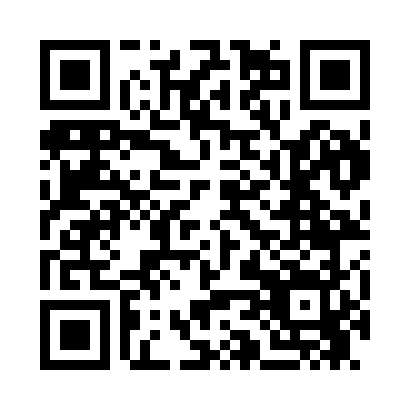 Prayer times for Windy Ridge, Georgia, USAMon 1 Jul 2024 - Wed 31 Jul 2024High Latitude Method: Angle Based RulePrayer Calculation Method: Islamic Society of North AmericaAsar Calculation Method: ShafiPrayer times provided by https://www.salahtimes.comDateDayFajrSunriseDhuhrAsrMaghribIsha1Mon5:026:271:415:298:5510:202Tue5:026:281:415:298:5510:203Wed5:036:281:425:298:5510:204Thu5:046:291:425:298:5510:205Fri5:046:291:425:298:5410:196Sat5:056:301:425:298:5410:197Sun5:066:301:425:298:5410:188Mon5:066:311:425:308:5410:189Tue5:076:311:435:308:5310:1810Wed5:086:321:435:308:5310:1711Thu5:096:331:435:308:5310:1612Fri5:106:331:435:308:5210:1613Sat5:106:341:435:308:5210:1514Sun5:116:351:435:308:5210:1515Mon5:126:351:435:308:5110:1416Tue5:136:361:435:308:5110:1317Wed5:146:361:435:308:5010:1318Thu5:156:371:435:308:5010:1219Fri5:166:381:445:308:4910:1120Sat5:176:391:445:308:4810:1021Sun5:176:391:445:308:4810:0922Mon5:186:401:445:308:4710:0823Tue5:196:411:445:308:4610:0724Wed5:206:411:445:308:4610:0725Thu5:216:421:445:308:4510:0626Fri5:226:431:445:308:4410:0527Sat5:236:441:445:308:4310:0428Sun5:246:441:445:308:4310:0229Mon5:256:451:445:298:4210:0130Tue5:266:461:445:298:4110:0031Wed5:276:461:445:298:409:59